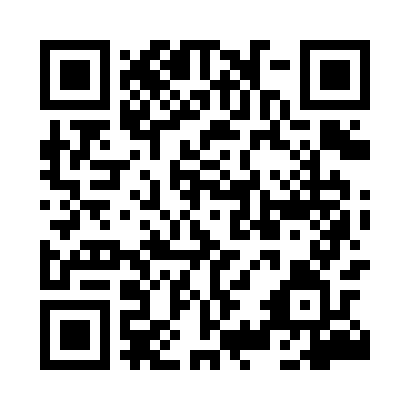 Prayer times for Tysiaclecia, PolandMon 1 Apr 2024 - Tue 30 Apr 2024High Latitude Method: Angle Based RulePrayer Calculation Method: Muslim World LeagueAsar Calculation Method: HanafiPrayer times provided by https://www.salahtimes.comDateDayFajrSunriseDhuhrAsrMaghribIsha1Mon4:146:0812:365:037:048:522Tue4:116:0612:355:057:068:543Wed4:086:0412:355:067:088:564Thu4:066:0112:355:077:098:585Fri4:035:5912:355:087:119:006Sat4:005:5712:345:097:129:027Sun3:585:5512:345:107:149:048Mon3:555:5312:345:117:159:069Tue3:525:5112:335:127:179:0810Wed3:495:4912:335:137:199:1111Thu3:465:4712:335:147:209:1312Fri3:445:4512:335:167:229:1513Sat3:415:4212:325:177:239:1714Sun3:385:4012:325:187:259:2015Mon3:355:3812:325:197:269:2216Tue3:325:3612:325:207:289:2417Wed3:295:3412:315:217:309:2618Thu3:275:3212:315:227:319:2919Fri3:245:3012:315:237:339:3120Sat3:215:2812:315:247:349:3421Sun3:185:2612:315:257:369:3622Mon3:155:2412:305:267:379:3823Tue3:125:2212:305:277:399:4124Wed3:095:2012:305:287:419:4325Thu3:065:1912:305:297:429:4626Fri3:035:1712:305:307:449:4827Sat3:005:1512:305:317:459:5128Sun2:575:1312:295:327:479:5429Mon2:545:1112:295:337:489:5630Tue2:515:0912:295:347:509:59